      Hi everyone ,Nice to meet you again.I hope you're OK and I wish you all the best .                                       Here are some tasks for this week :Task 1 Book  page 51   Complete the exercises  4,5,6,7 .Task 2  Workbook –page 40 -41 Complete all the exercise on these two pages . Exercise 5 Read and write a short e-mail in past simple .                                                                                                                                         At the restaurant Task 3 Copy the vocabulary below :Restaurant expressions :Task 4 Food Create a menu . Sort the food in groups:Task 3 Create a dialogue in a restaurant. Use the menu above and some expressions on the list:This is all for this week. Have fun and take care .                                                                                                                             Prof. Vandekar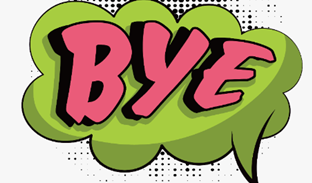 MENUstarter-predjeloappetizer-  predjelomain course- glavno jeloside dishes- prilozidessertstip- napojnica chef         MEATbreaded – pohanirare – underdone – sirov medium rare well done – dobro pećen                  Menu                Price Appetizers Main course Side dishes Desserts Drinks Roast beef                          £ 4.25Bruschetta                          £ 1.25Orange juice                       £ 1.30Tuna salad                          £ 2.30Spaghetti                            £ 1.20Tea                                            80 p  Vegatable mix                   £ 2.10Chocolate cake                  £ 2.60Chips                                   £ 1.2Apple pie                          £ 2.30Ice cream                               95 pTomato sauce                        90 pFruit salad                         £ 2.45Cola                                           80 pGrilled fish                         £ 4.50Coffee                                       90 pRoast  potatoes                 £ 1.50Stuffed mushrooms          £ 2.10Waiter : Yes , please!                 Are you ready to order?                 What can I get you?                 Today special is ....                  Anything to drink?               Thank you Sir, have a nice....!                Yes, Sir.That's .... dollars.                Enjoy your meal!Customer : I’d like .....                     Can I get .....?                     Would you mind bringing me ...?                     I’ll start with….                     What would you recommend?                    Can I get the bill?                      Keep the change !